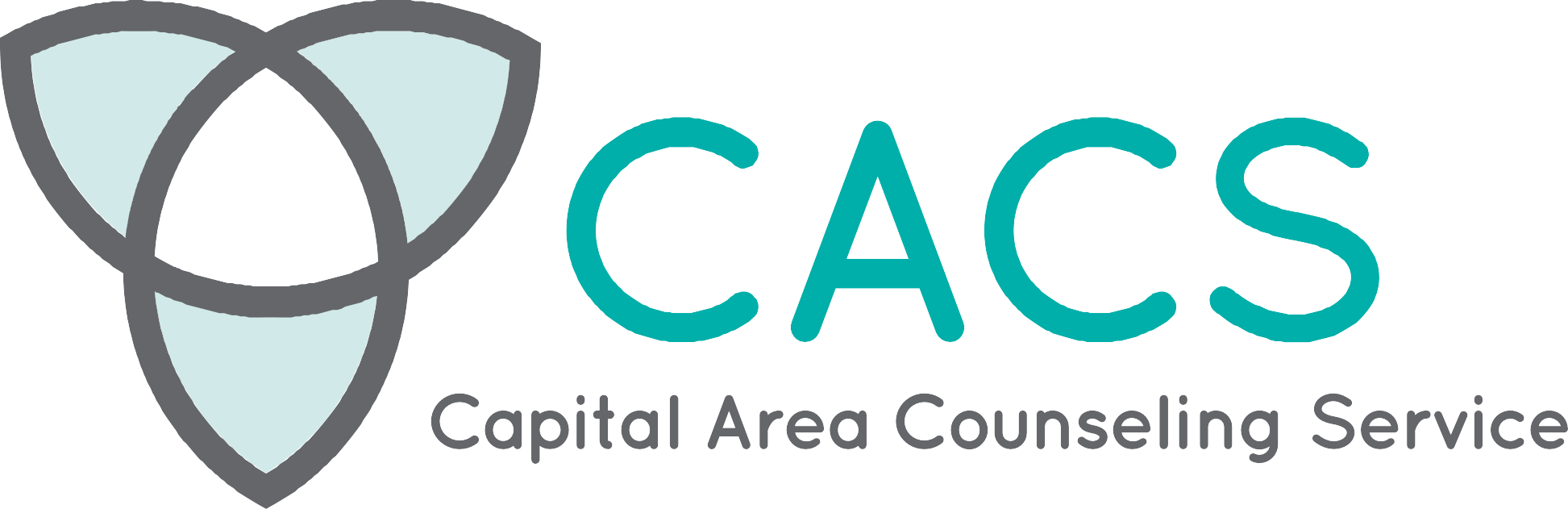 Youth Development SpecialistLocation: Pierre, SDAgency: Boys and Girls Club of the Capital AreaEmployment Category: HourlyEmployment Type: Part time, up to 19 hours per week.  Mostly afterschool hours, but does require occasional work hours during the dayWage: 10.10/hr. Position Description:   Plan and lead a variety of activities within a specific program area, such as Academic Success, Social Recreation, Arts & Crafts, Outdoor/Environment and Physical Education.Primary Responsibilities:Creates an environment that facilitates the achievement of positive youth developmentPromotes and stimulate program participationSupervise members in program area, while assisting with and maintaining club program goals and settings that insure the health and safety of membersEnsure that members: actively participate in a variety of programs and activities; seek advice and guidance from staff in regard to problems; receive caring supervision, respect, and recognition for their effortsOrganize and implement a range of program services and activities for enrolled members and visitors that are fun, instructional, and competitive, and that incorporate team building skills; initiate new programs with the approval of the Program Director; make recommendations concerning programsFocus on maintaining a safe, positive atmosphere for all youthExhibits a warm, concerned attitude toward youth that uses a positive approach in dealing
with individuals as well as groups of childrenEffectively plan and lead programs, services and a variety of activities for membersFacilitates National Boys and Girls Club programsParticipates as an active, positive team member with supervisor, other staff, volunteers and
members at all times by communicating effectivelyBe aware of safety procedures for fire, tornado, lock downEnsures a productive work environment by participating in staff meetingsPlans and leads special programs and/or events at site as neededResponsible for care and maintenance of program equipment, supplies and facility including
daily clean up and proper useEnsure safety, positive values and ethical behavior through quality in programs, and the appearance of the Club, at all times. Provide guidance to members; act as role modelContribute to the overall climate for youth developmentRequirementsMust be 16 years oldExperience working with youth in grades K -12 or an equivalent combination of education and experience Strong interpersonal and communication skills Ability to multi-task Experience in conflict resolution or crisis managementKnowledge of youth developmentAbility to motivate youth and manage behaviorsAbility to plan and implement quality programs for youthAbility to work effectively as part of a teamDemonstrated creative, organizational, and project management abilitiesAbility to deal effectively with members, including disciplinary issuesDemonstrated ability in relationship building and working with young people and parentsMust be able to complete tasks while working in a busy and noisy environment. Mandatory CPR and First Aid Certification.  If not currently certified, employee will be required to obtain certifications within 90 days of employment.  For more information on the position contact Samson Boutchee, BGCCA Asst. Director at 224-8699.  To apply, complete a CACS application and submit to Samson Boutchee at BGCCA.  The application can be found on the CACS website, cacsnet.org.  Just click the Career tab, Join Our Staff, and then Employment Application Form.     